09.02.06 «Сетевое и системное администрирование»ЕН.02  Дискретная математика СА50-1-22, СА50-2-22, СА50-3-22, СА50-4-22Дифференцированный зачёт. Мотыльков Константин ВладимировичВопросы по дисциплинеПонятие высказывания. Основные логические операции. Формулы логики. Таблица истинности и методика её построения.Законы логики. Равносильные преобразования.Понятие булевой функции. Способы задания ДНФ, КНФ.Минимизация ДНФ.Операция двоичного сложения и её свойства. Многочлен Жегалкина.Основные классы функций. Полнота множества. Теорема Поста.Общие понятия теории множеств. Способы задания. Основные операции над множествами и их свойства.Графическое изображение множеств на диаграммах Эйлера-Венна.Декартово произведение множеств. Отношения. Бинарные отношения и их свойства.Теория отображений. Алгебра подстановок. Понятие предиката. Логические операции над предикатами.Кванторы существования и общности. Построение отрицаний к предикатам, содержащим кванторные операции. Основные понятия теории графов. Виды графов: ориентированные и неориентированные графы.Способы задания графов. Матрицы смежности и инциденций для графа.Эйлеровы и гамильтоновы графы. Деревья. Основные определения теории автоматов.Машина Тьюринга.Конечные автоматы.Примерные задачи по дисциплинеУпростите формулу, пользуясь законами алгебры логики: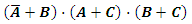 Используя основные эквивалентности, постройте для формулы:((X↓Y)⋁(Z⊕X) )→Y где ↓ - "стрелка Пирса", а ⨁  –"исключающее или" эквивалентную минимальную ДНФ.Найти многочлены Жегалкина для следующих функций. Считаем, что наборы их аргументов упорядочены лексикографически.а) f = (01101000);б) g = (10101100);Проверьте тождество: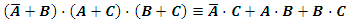 Постройте по таблице истинности функции совершенные ДНФ и КНФ:Изобразить диаграмму Эйлера, задающую множества А, В и С (A∩B∩C≠∅), и обозначить на ней штриховкой множество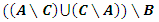 Задать с помощью графа бинарное отношение в множестве M = {a, b, c, d}, являющееся одновременно рефлексивным, симметричным и транзитивным.Определить нейтральный элемент группоида A = 〈M, S〉 с носителем М и сигнатурой S. М = B(1), S = {⋃}, где B(1) − булеан от универсума 1 = {a,b,c}, ⋃ - операция объединения множеств. Выяснить, является ли этот группоид идемпотентным группоидом, абелевым группоидом, полугруппой, абелевой полугруппой, группой, абелевой группой.Пусть А = {0,1}, В = {а, b, с}. Определите множества А×В и В×А.Привести к предварённой нормальной форме формулу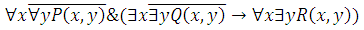 Изобразите на плоскости область истинности предиката: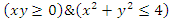 Предположим, что P(x, y) означает «x - родитель y», а M(x) означает «x - это мужчина».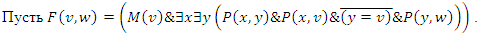 Определите, какое из следующих утверждений означает формула F(v, w).а) v - это брат w;б) v - это племянник w;в) v - это дядя w;г) v - это дед w;д) v - это двоюродный брат w.Равносильны ли предикаты или один из них является следствием другого?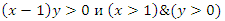 Постройте граф отношения «x + y ≤ 6» на множестве M={1,2,3,4,5}. Постройте его матрицу смежности и инциденций. Найдите степени и окружение каждой вершины.Граф задан матрицей смежности: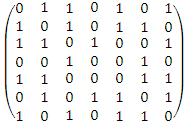 Является ли граф эйлеровым (гамильтоновым)? В случае положительного ответа постройте в нем эйлеров (гамильтонов) цикл.Задан ориентированный граф G = 〈V, E〉, где  V = {a,b,c,d}, E ={(a,b), (a,c), (a,a), (b,a), (b,b), (c,a), (c,d), (d,b)}. Постройте представления в виде матрицы смежности, матрицы инцидентности и списков смежности.Является ли заданный неориентированный граф G = 〈V, E〉 двудольным?V = {a, b, c, e, f, g, h, k, m, n}, E = {(a, h),(a, n),(a, k),(b, k),(b, f),(b, m), (c, k), (c, h), (e, f),(e, g), (f, a),(f, m),(g, m),(m, n)}.Если он не двудольный, то какие рёбра в нём нужно удалить, чтобы он стал двудольным?Найти граф G с минимальным числом вершин n>1, такой, что G и G оба связны.Найдите число рёбер в полном n-вершинном графе.Пусть ∑={a,b}, Q={0,1,2,3}, F={3}, а функция переходов Φ конечного автомата-распознавателя A=〈∑,Q,0,F,Φ〉 задана таблицей:Докажите, что этот автомат распознаёт язык, состоящий из слов в алфавите {a,b}, оканчивающихся на aba.Построить машину Тьюринга, которая переводит любую начальную конфигурацию вида q0n1k (n,k>0) в заключительную конфигурацию !0, если n > k > 0, и в заключительную конфигурацию !1 в противном случае (! заключительное состояние).Пусть задан конечный автомат-преобразовательA=〈∑x={0, 1}, ∑y={А, Р, Т}, Q={0, 1, 2, 3}, 0, Φ, Ψ〉, где  Φ/Ψ заданы таблицей:В какое слово автомат A преобразует слово 010100?xyzF00010011010101101001101011001110Q  \  ∑ab010112230312Q\∑x0100/Т1/А12/Р3/Т21/А2/Т31/А3/Р